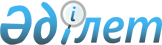 О внесении изменений в решение Шиелийского районного маслихата от 29 декабря 2020 года № 65/13 "О бюджете сельского округа Талаптан на 2021-2023 годы"
					
			С истёкшим сроком
			
			
		
					Решение Шиелийского районного маслихата Кызылординской области от 23 июля 2021 года № 9/15. Прекращено действие в связи с истечением срока
      Шиелийский районный маслихат РЕШИЛ:
      1. Внести в решение Шиелийского районного маслихата "О бюджете сельского округа Талаптан на 2021-2023 годы" от 29 декабря 2020 года №65/13 (зарегистрировано в Реестре государственной регистрации нормативных правовых актов под №8030) следующие изменения:
      пункт 1 изложить в новой редакции: 
      "1. Утвердить бюджет сельского округа Талаптан на 2021-2023 годы согласно приложениям 1, 2 и 3, в том числе на 2021 год в следующих объемах:
      1) доходы – 122 557 тысяч тенге, в том числе: 
      налоговые поступления – 2 710 тысяч тенге;
      поступления трансфертов – 119 847 тысяч тенге;
      2) затраты – 124 175 тысяч тенге;
      3) чистое бюджетное кредитование - 0; 
      бюджетные кредиты - 0;
      погашение бюджетных кредитов - 0;
      4) сальдо по операциям с финансовыми активами - 0; 
      приобретение финансовых активов - 0;
      поступления от продажи финансовых активов государства - 0;
      5) дефицит (профицит) бюджета - -1618 тысяч тенге;
      6) финансирование дефицита (использование профицита) бюджета - 1618 тысяч тенге;
      поступление займов - 0; 
      погашение займов - 0; 
      используемые остатки бюджетных средств - 1618 тысяч тенге.".
      Приложение 1 к указанному решению изложить в новой редакции согласно приложению к настоящему решению.
      2. Настоящее решение вводятся в действие с 1 января 2021 года. Бюджет сельского округа Талаптан на 2021 год
					© 2012. РГП на ПХВ «Институт законодательства и правовой информации Республики Казахстан» Министерства юстиции Республики Казахстан
				
      Cекретарь Шиелийского районного маслихата 

Т. Жағыпбаров
Приложение 1 к решению
внеочередной 9 сессии
Шиелийcкого районного Маслихата
от "___" __________ 2021 года №______Приложение 1 к решению
Шиелийского районного маслихата
от 29 декабря 2020 года № 65/13
Категория
Категория
Категория
Категория
Категория
Категория
Сумма, тысяч тенге
Класс 
Класс 
Класс 
Класс 
Сумма, тысяч тенге
Подкласс
Подкласс
Подкласс
Сумма, тысяч тенге
Специфика
Специфика
Сумма, тысяч тенге
Наименование
Наименование
Сумма, тысяч тенге
1. Доходы
1. Доходы
122 557
1
1
Налоговые поступления
Налоговые поступления
2 710
04
Hалоги на собственность
Hалоги на собственность
2 710
1
Hалоги на имущество
Hалоги на имущество
65
3
Земельный налог
Земельный налог
235
4
Hалог на транспортные средства
Hалог на транспортные средства
2 410
4
4
Поступления трансфертов 
Поступления трансфертов 
119 847
02
Трансферты из вышестоящих органов государственного управления
Трансферты из вышестоящих органов государственного управления
119 847
3
Трансферты из районного (города областного значения) бюджета
Трансферты из районного (города областного значения) бюджета
119 847
Функциональные группы 
Функциональные группы 
Функциональные группы 
Функциональные группы 
Функциональные группы 
Функциональные группы 
Сумма, тысяч тенге
Функциональные подгруппы
Функциональные подгруппы
Функциональные подгруппы
Функциональные подгруппы
Сумма, тысяч тенге
Администраторы бюджетных программ
Администраторы бюджетных программ
Администраторы бюджетных программ
Сумма, тысяч тенге
Бюджетные программы (подпрограммы)
Бюджетные программы (подпрограммы)
Сумма, тысяч тенге
Наименование
Сумма, тысяч тенге
2. Затраты
124 175
01
01
Государственные услуги общего характера
28 383
1
Представительные, исполнительные и другие органы, выполняющие общие функции государственного управления
28 383
124
Аппарат акима города районного значения, села, поселка, сельского округа
28 383
001
Услуги по обеспечению деятельности акима города районного значения, села, поселка, сельского округа
28 383
06
06
Социальная помощь и социальное обеспечение
4 538
2
Социальная помощь
4 538
124
Аппарат акима города районного значения, села, поселка, сельского округа
4 538
003
Оказание социальной помощи нуждающимся гражданам на дому
4 538
07
07
Жилищно-коммунальное хозяйство
37 442
3
Благоустройство населенных пунктов
37 442
124
Аппарат акима города районного значения, села, поселка, сельского округа
37 442
008
Освещение улиц населенных пунктов
14 892
011
Благоустройство и озеленение населенных пунктов
22 550
08
08
Культура, спорт, туризм и информационное пространство
16 671
1
Деятельность в области культуры
16 671
124
Аппарат акима города районного значения, села, поселка, сельского округа
16 671
006
Поддержка культурно-досуговой работы на местном уровне
16 671
12
12
Транспорта и коммуникаций
37 141
1
Автомобильный транспорт
37 141
124
Аппарат акима города районного значения, села, поселка, сельского округа
37 141
045
В городах районного значения, селах, поселках, сельских округах капитальный и средний ремонт автомобильных дорог
37 141
3.Чистое бюджетное кредитование
0
4. Сальдо по операциям с финансовыми активами
0
5. Дефицит (профицит) бюджета
- 1 618
6. Финансирование дефицита (использование профицита) бюджета
1 618
8
8
Используемые остатки бюджетных средств
1 618
01
Остатки бюджетных средств
1 618
1
Свободные остатки бюджетных средств
1 618
001
Свободные остатки бюджетных средств
1 618